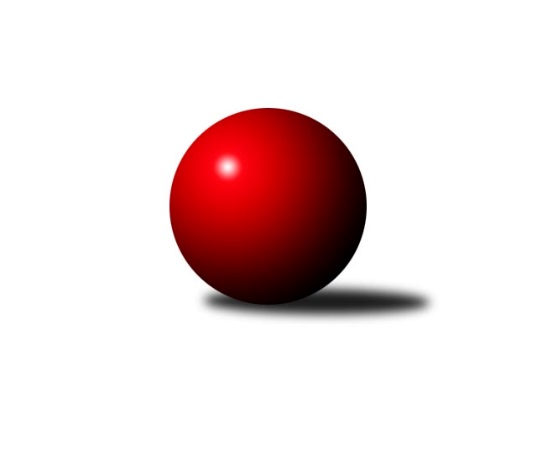 Č.2Ročník 2021/2022	20.5.2024 Mistrovství Prahy 3 2021/2022Statistika 2. kolaTabulka družstev:		družstvo	záp	výh	rem	proh	skore	sety	průměr	body	plné	dorážka	chyby	1.	KK Dopravní podniky Praha A	2	2	0	0	13.0 : 3.0 	(17.0 : 7.0)	2505	4	1755	751	58.5	2.	KK Velké Popovice B	2	2	0	0	12.0 : 4.0 	(15.5 : 8.5)	2231	4	1624	607	93.5	3.	Sokol Kobylisy D	2	2	0	0	11.0 : 5.0 	(13.0 : 11.0)	2294	4	1638	656	58	4.	KK Konstruktiva Praha E	2	1	1	0	10.0 : 6.0 	(15.0 : 9.0)	2387	3	1688	699	68	5.	TJ Astra Zahradní Město B	2	1	0	1	9.0 : 7.0 	(13.0 : 11.0)	2244	2	1613	631	65.5	6.	TJ Praga Praha B	2	1	0	1	9.0 : 7.0 	(12.0 : 12.0)	2313	2	1635	678	64	7.	VSK ČVUT Praha B	2	1	0	1	8.0 : 8.0 	(14.0 : 10.0)	2403	2	1679	724	57.5	8.	SK Meteor Praha E	2	1	0	1	7.0 : 9.0 	(9.0 : 15.0)	2258	2	1616	642	71.5	9.	TJ ZENTIVA Praha	2	0	1	1	5.0 : 11.0 	(10.0 : 14.0)	2227	1	1592	635	77	10.	TJ Sokol Praha-Vršovice C	1	0	0	1	2.0 : 6.0 	(5.0 : 7.0)	2351	0	1755	596	88	11.	SK Žižkov Praha D	1	0	0	1	2.0 : 6.0 	(3.0 : 9.0)	2394	0	1693	701	78	12.	SK Rapid Praha	2	0	0	2	6.0 : 10.0 	(9.0 : 15.0)	2311	0	1636	675	66.5	13.	KK Dopravní podniky Praha B	2	0	0	2	2.0 : 14.0 	(8.5 : 15.5)	2117	0	1516	601	102.5Tabulka doma:		družstvo	záp	výh	rem	proh	skore	sety	průměr	body	maximum	minimum	1.	TJ Praga Praha B	1	1	0	0	7.0 : 1.0 	(8.0 : 4.0)	2396	2	2396	2396	2.	KK Velké Popovice B	1	1	0	0	6.0 : 2.0 	(8.0 : 4.0)	2280	2	2280	2280	3.	VSK ČVUT Praha B	1	1	0	0	6.0 : 2.0 	(7.0 : 5.0)	2443	2	2443	2443	4.	SK Meteor Praha E	1	1	0	0	6.0 : 2.0 	(5.0 : 7.0)	2406	2	2406	2406	5.	KK Dopravní podniky Praha A	1	1	0	0	5.0 : 3.0 	(9.0 : 3.0)	2438	2	2438	2438	6.	Sokol Kobylisy D	1	1	0	0	5.0 : 3.0 	(6.0 : 6.0)	2271	2	2271	2271	7.	KK Konstruktiva Praha E	1	0	1	0	4.0 : 4.0 	(6.0 : 6.0)	2315	1	2315	2315	8.	TJ Sokol Praha-Vršovice C	0	0	0	0	0.0 : 0.0 	(0.0 : 0.0)	0	0	0	0	9.	SK Rapid Praha	0	0	0	0	0.0 : 0.0 	(0.0 : 0.0)	0	0	0	0	10.	TJ Astra Zahradní Město B	1	0	0	1	2.0 : 6.0 	(5.0 : 7.0)	2253	0	2253	2253	11.	SK Žižkov Praha D	1	0	0	1	2.0 : 6.0 	(3.0 : 9.0)	2394	0	2394	2394	12.	TJ ZENTIVA Praha	1	0	0	1	1.0 : 7.0 	(4.0 : 8.0)	2122	0	2122	2122	13.	KK Dopravní podniky Praha B	2	0	0	2	2.0 : 14.0 	(8.5 : 15.5)	2117	0	2155	2078Tabulka venku:		družstvo	záp	výh	rem	proh	skore	sety	průměr	body	maximum	minimum	1.	KK Dopravní podniky Praha A	1	1	0	0	8.0 : 0.0 	(8.0 : 4.0)	2572	2	2572	2572	2.	TJ Astra Zahradní Město B	1	1	0	0	7.0 : 1.0 	(8.0 : 4.0)	2234	2	2234	2234	3.	KK Konstruktiva Praha E	1	1	0	0	6.0 : 2.0 	(9.0 : 3.0)	2458	2	2458	2458	4.	KK Velké Popovice B	1	1	0	0	6.0 : 2.0 	(7.5 : 4.5)	2181	2	2181	2181	5.	Sokol Kobylisy D	1	1	0	0	6.0 : 2.0 	(7.0 : 5.0)	2316	2	2316	2316	6.	TJ ZENTIVA Praha	1	0	1	0	4.0 : 4.0 	(6.0 : 6.0)	2332	1	2332	2332	7.	SK Žižkov Praha D	0	0	0	0	0.0 : 0.0 	(0.0 : 0.0)	0	0	0	0	8.	KK Dopravní podniky Praha B	0	0	0	0	0.0 : 0.0 	(0.0 : 0.0)	0	0	0	0	9.	VSK ČVUT Praha B	1	0	0	1	2.0 : 6.0 	(7.0 : 5.0)	2363	0	2363	2363	10.	TJ Sokol Praha-Vršovice C	1	0	0	1	2.0 : 6.0 	(5.0 : 7.0)	2351	0	2351	2351	11.	TJ Praga Praha B	1	0	0	1	2.0 : 6.0 	(4.0 : 8.0)	2229	0	2229	2229	12.	SK Meteor Praha E	1	0	0	1	1.0 : 7.0 	(4.0 : 8.0)	2109	0	2109	2109	13.	SK Rapid Praha	2	0	0	2	6.0 : 10.0 	(9.0 : 15.0)	2311	0	2387	2234Tabulka podzimní části:		družstvo	záp	výh	rem	proh	skore	sety	průměr	body	doma	venku	1.	KK Dopravní podniky Praha A	2	2	0	0	13.0 : 3.0 	(17.0 : 7.0)	2505	4 	1 	0 	0 	1 	0 	0	2.	KK Velké Popovice B	2	2	0	0	12.0 : 4.0 	(15.5 : 8.5)	2231	4 	1 	0 	0 	1 	0 	0	3.	Sokol Kobylisy D	2	2	0	0	11.0 : 5.0 	(13.0 : 11.0)	2294	4 	1 	0 	0 	1 	0 	0	4.	KK Konstruktiva Praha E	2	1	1	0	10.0 : 6.0 	(15.0 : 9.0)	2387	3 	0 	1 	0 	1 	0 	0	5.	TJ Astra Zahradní Město B	2	1	0	1	9.0 : 7.0 	(13.0 : 11.0)	2244	2 	0 	0 	1 	1 	0 	0	6.	TJ Praga Praha B	2	1	0	1	9.0 : 7.0 	(12.0 : 12.0)	2313	2 	1 	0 	0 	0 	0 	1	7.	VSK ČVUT Praha B	2	1	0	1	8.0 : 8.0 	(14.0 : 10.0)	2403	2 	1 	0 	0 	0 	0 	1	8.	SK Meteor Praha E	2	1	0	1	7.0 : 9.0 	(9.0 : 15.0)	2258	2 	1 	0 	0 	0 	0 	1	9.	TJ ZENTIVA Praha	2	0	1	1	5.0 : 11.0 	(10.0 : 14.0)	2227	1 	0 	0 	1 	0 	1 	0	10.	TJ Sokol Praha-Vršovice C	1	0	0	1	2.0 : 6.0 	(5.0 : 7.0)	2351	0 	0 	0 	0 	0 	0 	1	11.	SK Žižkov Praha D	1	0	0	1	2.0 : 6.0 	(3.0 : 9.0)	2394	0 	0 	0 	1 	0 	0 	0	12.	SK Rapid Praha	2	0	0	2	6.0 : 10.0 	(9.0 : 15.0)	2311	0 	0 	0 	0 	0 	0 	2	13.	KK Dopravní podniky Praha B	2	0	0	2	2.0 : 14.0 	(8.5 : 15.5)	2117	0 	0 	0 	2 	0 	0 	0Tabulka jarní části:		družstvo	záp	výh	rem	proh	skore	sety	průměr	body	doma	venku	1.	SK Meteor Praha E	0	0	0	0	0.0 : 0.0 	(0.0 : 0.0)	0	0 	0 	0 	0 	0 	0 	0 	2.	TJ Astra Zahradní Město B	0	0	0	0	0.0 : 0.0 	(0.0 : 0.0)	0	0 	0 	0 	0 	0 	0 	0 	3.	VSK ČVUT Praha B	0	0	0	0	0.0 : 0.0 	(0.0 : 0.0)	0	0 	0 	0 	0 	0 	0 	0 	4.	Sokol Kobylisy D	0	0	0	0	0.0 : 0.0 	(0.0 : 0.0)	0	0 	0 	0 	0 	0 	0 	0 	5.	KK Velké Popovice B	0	0	0	0	0.0 : 0.0 	(0.0 : 0.0)	0	0 	0 	0 	0 	0 	0 	0 	6.	TJ ZENTIVA Praha	0	0	0	0	0.0 : 0.0 	(0.0 : 0.0)	0	0 	0 	0 	0 	0 	0 	0 	7.	SK Žižkov Praha D	0	0	0	0	0.0 : 0.0 	(0.0 : 0.0)	0	0 	0 	0 	0 	0 	0 	0 	8.	TJ Praga Praha B	0	0	0	0	0.0 : 0.0 	(0.0 : 0.0)	0	0 	0 	0 	0 	0 	0 	0 	9.	TJ Sokol Praha-Vršovice C	0	0	0	0	0.0 : 0.0 	(0.0 : 0.0)	0	0 	0 	0 	0 	0 	0 	0 	10.	KK Konstruktiva Praha E	0	0	0	0	0.0 : 0.0 	(0.0 : 0.0)	0	0 	0 	0 	0 	0 	0 	0 	11.	KK Dopravní podniky Praha A	0	0	0	0	0.0 : 0.0 	(0.0 : 0.0)	0	0 	0 	0 	0 	0 	0 	0 	12.	SK Rapid Praha	0	0	0	0	0.0 : 0.0 	(0.0 : 0.0)	0	0 	0 	0 	0 	0 	0 	0 	13.	KK Dopravní podniky Praha B	0	0	0	0	0.0 : 0.0 	(0.0 : 0.0)	0	0 	0 	0 	0 	0 	0 	0 Zisk bodů pro družstvo:		jméno hráče	družstvo	body	zápasy	v %	dílčí body	sety	v %	1.	Jan Bártl 	TJ ZENTIVA Praha  	2	/	2	(100%)	4	/	4	(100%)	2.	Jan Novák 	KK Dopravní podniky Praha A 	2	/	2	(100%)	4	/	4	(100%)	3.	Pavlína Kašparová 	TJ Praga Praha B 	2	/	2	(100%)	4	/	4	(100%)	4.	Jana Cermanová 	Sokol Kobylisy D 	2	/	2	(100%)	4	/	4	(100%)	5.	Vojtěch Kostelecký 	TJ Astra Zahradní Město B 	2	/	2	(100%)	4	/	4	(100%)	6.	Gabriela Jirásková 	KK Velké Popovice B 	2	/	2	(100%)	4	/	4	(100%)	7.	Radovan Šimůnek 	TJ Astra Zahradní Město B 	2	/	2	(100%)	4	/	4	(100%)	8.	Jakub Wrzecionko 	KK Konstruktiva Praha E 	2	/	2	(100%)	4	/	4	(100%)	9.	Ivana Bandasová 	KK Velké Popovice B 	2	/	2	(100%)	3.5	/	4	(88%)	10.	Petr Kšír 	TJ Praga Praha B 	2	/	2	(100%)	3	/	4	(75%)	11.	Markéta Březinová 	Sokol Kobylisy D 	2	/	2	(100%)	3	/	4	(75%)	12.	Bohumír Musil 	KK Konstruktiva Praha E 	2	/	2	(100%)	3	/	4	(75%)	13.	Jiří Novotný 	SK Meteor Praha E 	2	/	2	(100%)	3	/	4	(75%)	14.	Jaroslav Vondrák 	KK Dopravní podniky Praha A 	2	/	2	(100%)	3	/	4	(75%)	15.	Jindřich Málek 	KK Dopravní podniky Praha A 	2	/	2	(100%)	3	/	4	(75%)	16.	Martin Podhola 	SK Rapid Praha  	2	/	2	(100%)	2	/	4	(50%)	17.	Martin Kovář 	TJ Praga Praha B 	1	/	1	(100%)	2	/	2	(100%)	18.	Stanislava Švindlová 	KK Konstruktiva Praha E 	1	/	1	(100%)	2	/	2	(100%)	19.	František Pudil 	SK Rapid Praha  	1	/	1	(100%)	2	/	2	(100%)	20.	Petr Kapal 	KK Velké Popovice B 	1	/	1	(100%)	2	/	2	(100%)	21.	Lucie Hlavatá 	TJ Astra Zahradní Město B 	1	/	1	(100%)	2	/	2	(100%)	22.	Josef Vodešil 	KK Velké Popovice B 	1	/	1	(100%)	2	/	2	(100%)	23.	Miroslav Kettner 	TJ Sokol Praha-Vršovice C 	1	/	1	(100%)	2	/	2	(100%)	24.	Vít Kluganost 	TJ Praga Praha B 	1	/	1	(100%)	2	/	2	(100%)	25.	Petra Švarcová 	KK Dopravní podniky Praha A 	1	/	1	(100%)	1	/	2	(50%)	26.	Ondřej Maňour 	TJ Praga Praha B 	1	/	1	(100%)	1	/	2	(50%)	27.	Jaroslav Pýcha 	SK Žižkov Praha D 	1	/	1	(100%)	1	/	2	(50%)	28.	Jiří Štoček 	SK Žižkov Praha D 	1	/	1	(100%)	1	/	2	(50%)	29.	Richard Glas 	VSK ČVUT Praha B 	1	/	1	(100%)	1	/	2	(50%)	30.	Jiří Bílka 	Sokol Kobylisy D 	1	/	1	(100%)	1	/	2	(50%)	31.	Jaroslav Novák 	SK Meteor Praha E 	1	/	1	(100%)	1	/	2	(50%)	32.	Luboš Kocmich 	VSK ČVUT Praha B 	1	/	1	(100%)	1	/	2	(50%)	33.	Martin Kočí 	VSK ČVUT Praha B 	1	/	1	(100%)	1	/	2	(50%)	34.	Lukáš Pelánek 	TJ Sokol Praha-Vršovice C 	1	/	1	(100%)	1	/	2	(50%)	35.	Zbyněk Lébl 	KK Konstruktiva Praha E 	1	/	1	(100%)	1	/	2	(50%)	36.	Tomáš Vinš 	KK Velké Popovice B 	1	/	1	(100%)	1	/	2	(50%)	37.	Petr Mašek 	KK Konstruktiva Praha E 	1	/	1	(100%)	1	/	2	(50%)	38.	Ludmila Kaprová 	KK Velké Popovice B 	1	/	1	(100%)	1	/	2	(50%)	39.	Petr Peřina 	TJ Astra Zahradní Město B 	1	/	1	(100%)	1	/	2	(50%)	40.	Milan Perman 	KK Konstruktiva Praha E 	1	/	2	(50%)	3	/	4	(75%)	41.	Jiří Škoda 	VSK ČVUT Praha B 	1	/	2	(50%)	3	/	4	(75%)	42.	Miroslav Bohuslav 	Sokol Kobylisy D 	1	/	2	(50%)	3	/	4	(75%)	43.	Richard Stojan 	VSK ČVUT Praha B 	1	/	2	(50%)	3	/	4	(75%)	44.	David Knoll 	VSK ČVUT Praha B 	1	/	2	(50%)	3	/	4	(75%)	45.	Jiří Brada 	KK Dopravní podniky Praha A 	1	/	2	(50%)	3	/	4	(75%)	46.	Miroslava Kmentová 	Sokol Kobylisy D 	1	/	2	(50%)	2	/	4	(50%)	47.	Antonín Tůma 	SK Rapid Praha  	1	/	2	(50%)	2	/	4	(50%)	48.	Lenka Krausová 	TJ ZENTIVA Praha  	1	/	2	(50%)	2	/	4	(50%)	49.	Zdeněk Míka 	SK Meteor Praha E 	1	/	2	(50%)	2	/	4	(50%)	50.	Dagmar Svobodová 	KK Dopravní podniky Praha B 	1	/	2	(50%)	2	/	4	(50%)	51.	Miroslav Tomeš 	KK Dopravní podniky Praha A 	1	/	2	(50%)	2	/	4	(50%)	52.	Josef Málek 	KK Dopravní podniky Praha B 	1	/	2	(50%)	2	/	4	(50%)	53.	Karel Mašek 	SK Meteor Praha E 	1	/	2	(50%)	1	/	4	(25%)	54.	Josef Pokorný 	SK Rapid Praha  	1	/	2	(50%)	1	/	4	(25%)	55.	Tomáš Kudweis 	TJ Astra Zahradní Město B 	1	/	2	(50%)	1	/	4	(25%)	56.	Jiří Hofman 	SK Rapid Praha  	1	/	2	(50%)	1	/	4	(25%)	57.	Jindřich Habada 	KK Dopravní podniky Praha A 	0	/	1	(0%)	1	/	2	(50%)	58.	Miroslav Klabík 	TJ Sokol Praha-Vršovice C 	0	/	1	(0%)	1	/	2	(50%)	59.	Jan Petráček 	SK Meteor Praha E 	0	/	1	(0%)	1	/	2	(50%)	60.	Karel Radil 	TJ Sokol Praha-Vršovice C 	0	/	1	(0%)	1	/	2	(50%)	61.	Ladislav Holeček 	TJ ZENTIVA Praha  	0	/	1	(0%)	1	/	2	(50%)	62.	Marek Sedlák 	TJ Astra Zahradní Město B 	0	/	1	(0%)	1	/	2	(50%)	63.	Lenka Špačková 	SK Žižkov Praha D 	0	/	1	(0%)	1	/	2	(50%)	64.	Tomáš Rejpal 	VSK ČVUT Praha B 	0	/	1	(0%)	1	/	2	(50%)	65.	Tomáš Kuneš 	VSK ČVUT Praha B 	0	/	1	(0%)	1	/	2	(50%)	66.	Jiřina Beranová 	KK Konstruktiva Praha E 	0	/	1	(0%)	1	/	2	(50%)	67.	Miloslav Kellner 	TJ ZENTIVA Praha  	0	/	1	(0%)	1	/	2	(50%)	68.	Václav Žďárek 	SK Žižkov Praha D 	0	/	1	(0%)	0	/	2	(0%)	69.	Jiří Tencar 	VSK ČVUT Praha B 	0	/	1	(0%)	0	/	2	(0%)	70.	Bohumil Plášil 	KK Dopravní podniky Praha B 	0	/	1	(0%)	0	/	2	(0%)	71.	Luboš Kučera 	TJ Sokol Praha-Vršovice C 	0	/	1	(0%)	0	/	2	(0%)	72.	Martin Tožička 	SK Žižkov Praha D 	0	/	1	(0%)	0	/	2	(0%)	73.	Tomáš Smékal 	TJ Praga Praha B 	0	/	1	(0%)	0	/	2	(0%)	74.	Vojtěch Brodský 	TJ Praga Praha B 	0	/	1	(0%)	0	/	2	(0%)	75.	Pavel Brož 	TJ Sokol Praha-Vršovice C 	0	/	1	(0%)	0	/	2	(0%)	76.	Jan Šťastný 	SK Meteor Praha E 	0	/	1	(0%)	0	/	2	(0%)	77.	Pavel Jakl 	TJ Praga Praha B 	0	/	1	(0%)	0	/	2	(0%)	78.	Martin Jelínek 	TJ Praga Praha B 	0	/	1	(0%)	0	/	2	(0%)	79.	Eliška Fialová 	TJ ZENTIVA Praha  	0	/	1	(0%)	0	/	2	(0%)	80.	Pavel Rákos 	SK Žižkov Praha D 	0	/	1	(0%)	0	/	2	(0%)	81.	Jiří Třešňák 	SK Meteor Praha E 	0	/	1	(0%)	0	/	2	(0%)	82.	Jakub Jetmar 	TJ Astra Zahradní Město B 	0	/	1	(0%)	0	/	2	(0%)	83.	Lukáš Jirsa 	TJ Praga Praha B 	0	/	1	(0%)	0	/	2	(0%)	84.	Petra Klímová Rézová 	Sokol Kobylisy D 	0	/	1	(0%)	0	/	2	(0%)	85.	Jaroslav Michálek 	KK Dopravní podniky Praha B 	0	/	2	(0%)	2	/	4	(50%)	86.	Jiří Svoboda 	SK Meteor Praha E 	0	/	2	(0%)	1	/	4	(25%)	87.	Petr Valta 	SK Rapid Praha  	0	/	2	(0%)	1	/	4	(25%)	88.	Karel Hnátek st.	KK Dopravní podniky Praha B 	0	/	2	(0%)	1	/	4	(25%)	89.	Jana Procházková 	KK Velké Popovice B 	0	/	2	(0%)	1	/	4	(25%)	90.	Jana Valentová 	TJ ZENTIVA Praha  	0	/	2	(0%)	1	/	4	(25%)	91.	Jana Kvardová 	KK Velké Popovice B 	0	/	2	(0%)	1	/	4	(25%)	92.	Věra Štefanová 	TJ ZENTIVA Praha  	0	/	2	(0%)	1	/	4	(25%)	93.	Jiří Svozílek 	KK Dopravní podniky Praha B 	0	/	2	(0%)	0.5	/	4	(13%)	94.	Martin Kozdera 	TJ Astra Zahradní Město B 	0	/	2	(0%)	0	/	4	(0%)	95.	František Stibor 	Sokol Kobylisy D 	0	/	2	(0%)	0	/	4	(0%)Průměry na kuželnách:		kuželna	průměr	plné	dorážka	chyby	výkon na hráče	1.	SK Žižkov Praha, 1-4	2426	1700	725	68.0	(404.3)	2.	SK Žižkov Praha, 1-2	2397	1728	668	78.0	(399.5)	3.	Meteor, 1-2	2384	1653	731	50.0	(397.4)	4.	KK Konstruktiva Praha, 5-6	2323	1656	667	72.5	(387.3)	5.	Zahr. Město, 1-2	2284	1635	649	59.0	(380.8)	6.	Velké Popovice, 1-2	2254	1633	621	73.5	(375.8)	7.	Kobylisy, 1-2	2252	1602	650	63.5	(375.4)	8.	Karlov, 1-2	2252	1609	643	73.5	(375.4)	9.	Vršovice, 1-2	2178	1569	608	76.5	(363.0)	10.	SK Žižkov Praha, 3-4	2129	1553	576	104.0	(354.9)Nejlepší výkony na kuželnách:SK Žižkov Praha, 1-4KK Konstruktiva Praha E	2458	1. kolo	Jakub Wrzecionko 	KK Konstruktiva Praha E	470	1. koloSK Žižkov Praha D	2394	1. kolo	Bohumír Musil 	KK Konstruktiva Praha E	428	1. kolo		. kolo	Jaroslav Pýcha 	SK Žižkov Praha D	426	1. kolo		. kolo	Pavel Rákos 	SK Žižkov Praha D	424	1. kolo		. kolo	Milan Perman 	KK Konstruktiva Praha E	402	1. kolo		. kolo	Petr Mašek 	KK Konstruktiva Praha E	400	1. kolo		. kolo	Lenka Špačková 	SK Žižkov Praha D	397	1. kolo		. kolo	Martin Tožička 	SK Žižkov Praha D	397	1. kolo		. kolo	Stanislava Švindlová 	KK Konstruktiva Praha E	388	1. kolo		. kolo	Jiří Štoček 	SK Žižkov Praha D	385	1. koloSK Žižkov Praha, 1-2VSK ČVUT Praha B	2443	2. kolo	Martin Kočí 	VSK ČVUT Praha B	445	2. koloKK Dopravní podniky Praha A	2438	2. kolo	Jiří Škoda 	VSK ČVUT Praha B	443	2. koloSK Rapid Praha 	2387	2. kolo	David Knoll 	VSK ČVUT Praha B	431	2. koloTJ Sokol Praha-Vršovice C	2351	2. kolo	Miroslav Klabík 	TJ Sokol Praha-Vršovice C	426	2. kolo		. kolo	Josef Pokorný 	SK Rapid Praha 	418	2. kolo		. kolo	Jan Novák 	KK Dopravní podniky Praha A	417	2. kolo		. kolo	Jindřich Habada 	KK Dopravní podniky Praha A	414	2. kolo		. kolo	Lukáš Pelánek 	TJ Sokol Praha-Vršovice C	412	2. kolo		. kolo	Jiří Hofman 	SK Rapid Praha 	411	2. kolo		. kolo	Miroslav Kettner 	TJ Sokol Praha-Vršovice C	410	2. koloMeteor, 1-2SK Meteor Praha E	2406	1. kolo	Jiří Novotný 	SK Meteor Praha E	438	1. koloVSK ČVUT Praha B	2363	1. kolo	Zdeněk Míka 	SK Meteor Praha E	422	1. kolo		. kolo	Tomáš Kuneš 	VSK ČVUT Praha B	415	1. kolo		. kolo	Richard Glas 	VSK ČVUT Praha B	410	1. kolo		. kolo	Jaroslav Novák 	SK Meteor Praha E	406	1. kolo		. kolo	Jiří Škoda 	VSK ČVUT Praha B	405	1. kolo		. kolo	Jiří Svoboda 	SK Meteor Praha E	401	1. kolo		. kolo	Richard Stojan 	VSK ČVUT Praha B	393	1. kolo		. kolo	Tomáš Rejpal 	VSK ČVUT Praha B	380	1. kolo		. kolo	Jiří Třešňák 	SK Meteor Praha E	377	1. koloKK Konstruktiva Praha, 5-6TJ ZENTIVA Praha 	2332	2. kolo	Milan Perman 	KK Konstruktiva Praha E	459	2. koloKK Konstruktiva Praha E	2315	2. kolo	Jakub Wrzecionko 	KK Konstruktiva Praha E	437	2. kolo		. kolo	Lenka Krausová 	TJ ZENTIVA Praha 	418	2. kolo		. kolo	Jan Bártl 	TJ ZENTIVA Praha 	408	2. kolo		. kolo	Zbyněk Lébl 	KK Konstruktiva Praha E	399	2. kolo		. kolo	Bohumír Musil 	KK Konstruktiva Praha E	389	2. kolo		. kolo	Ladislav Holeček 	TJ ZENTIVA Praha 	383	2. kolo		. kolo	Eliška Fialová 	TJ ZENTIVA Praha 	382	2. kolo		. kolo	Věra Štefanová 	TJ ZENTIVA Praha 	379	2. kolo		. kolo	Jana Valentová 	TJ ZENTIVA Praha 	362	2. koloZahr. Město, 1-2Sokol Kobylisy D	2316	2. kolo	Radovan Šimůnek 	TJ Astra Zahradní Město B	439	2. koloTJ Astra Zahradní Město B	2253	2. kolo	Miroslav Bohuslav 	Sokol Kobylisy D	433	2. kolo		. kolo	Markéta Březinová 	Sokol Kobylisy D	410	2. kolo		. kolo	Jana Cermanová 	Sokol Kobylisy D	391	2. kolo		. kolo	Marek Sedlák 	TJ Astra Zahradní Město B	388	2. kolo		. kolo	Vojtěch Kostelecký 	TJ Astra Zahradní Město B	380	2. kolo		. kolo	Miroslava Kmentová 	Sokol Kobylisy D	370	2. kolo		. kolo	Martin Kozdera 	TJ Astra Zahradní Město B	368	2. kolo		. kolo	František Stibor 	Sokol Kobylisy D	368	2. kolo		. kolo	Tomáš Kudweis 	TJ Astra Zahradní Město B	349	2. koloVelké Popovice, 1-2KK Velké Popovice B	2280	1. kolo	Gabriela Jirásková 	KK Velké Popovice B	441	1. koloTJ Praga Praha B	2229	1. kolo	Josef Vodešil 	KK Velké Popovice B	414	1. kolo		. kolo	Pavlína Kašparová 	TJ Praga Praha B	412	1. kolo		. kolo	Petr Kšír 	TJ Praga Praha B	396	1. kolo		. kolo	Martin Jelínek 	TJ Praga Praha B	386	1. kolo		. kolo	Petr Kapal 	KK Velké Popovice B	382	1. kolo		. kolo	Lukáš Jirsa 	TJ Praga Praha B	382	1. kolo		. kolo	Jana Procházková 	KK Velké Popovice B	350	1. kolo		. kolo	Ivana Bandasová 	KK Velké Popovice B	347	1. kolo		. kolo	Jana Kvardová 	KK Velké Popovice B	346	1. koloKobylisy, 1-2Sokol Kobylisy D	2271	1. kolo	Markéta Březinová 	Sokol Kobylisy D	407	1. koloSK Rapid Praha 	2234	1. kolo	Jiří Bílka 	Sokol Kobylisy D	402	1. kolo		. kolo	Martin Podhola 	SK Rapid Praha 	394	1. kolo		. kolo	Jana Cermanová 	Sokol Kobylisy D	392	1. kolo		. kolo	Antonín Tůma 	SK Rapid Praha 	391	1. kolo		. kolo	Miroslav Bohuslav 	Sokol Kobylisy D	390	1. kolo		. kolo	Petr Valta 	SK Rapid Praha 	375	1. kolo		. kolo	František Pudil 	SK Rapid Praha 	363	1. kolo		. kolo	Josef Pokorný 	SK Rapid Praha 	358	1. kolo		. kolo	Jiří Hofman 	SK Rapid Praha 	353	1. koloKarlov, 1-2TJ Praga Praha B	2396	2. kolo	Martin Kovář 	TJ Praga Praha B	444	2. koloSK Meteor Praha E	2109	2. kolo	Ondřej Maňour 	TJ Praga Praha B	426	2. kolo		. kolo	Jiří Novotný 	SK Meteor Praha E	413	2. kolo		. kolo	Vít Kluganost 	TJ Praga Praha B	406	2. kolo		. kolo	Pavlína Kašparová 	TJ Praga Praha B	392	2. kolo		. kolo	Petr Kšír 	TJ Praga Praha B	383	2. kolo		. kolo	Zdeněk Míka 	SK Meteor Praha E	375	2. kolo		. kolo	Jan Petráček 	SK Meteor Praha E	364	2. kolo		. kolo	Karel Mašek 	SK Meteor Praha E	346	2. kolo		. kolo	Tomáš Smékal 	TJ Praga Praha B	345	2. koloVršovice, 1-2TJ Astra Zahradní Město B	2234	1. kolo	Vojtěch Kostelecký 	TJ Astra Zahradní Město B	439	1. koloTJ ZENTIVA Praha 	2122	1. kolo	Radovan Šimůnek 	TJ Astra Zahradní Město B	420	1. kolo		. kolo	Lenka Krausová 	TJ ZENTIVA Praha 	396	1. kolo		. kolo	Tomáš Kudweis 	TJ Astra Zahradní Město B	387	1. kolo		. kolo	Jan Bártl 	TJ ZENTIVA Praha 	382	1. kolo		. kolo	Lucie Hlavatá 	TJ Astra Zahradní Město B	364	1. kolo		. kolo	Petr Peřina 	TJ Astra Zahradní Město B	359	1. kolo		. kolo	Jana Valentová 	TJ ZENTIVA Praha 	356	1. kolo		. kolo	Miloslav Kellner 	TJ ZENTIVA Praha 	342	1. kolo		. kolo	Ladislav Holeček 	TJ ZENTIVA Praha 	327	1. koloSK Žižkov Praha, 3-4KK Dopravní podniky Praha A	2572	1. kolo	Jan Novák 	KK Dopravní podniky Praha A	474	1. koloKK Velké Popovice B	2181	2. kolo	Jiří Brada 	KK Dopravní podniky Praha A	463	1. koloKK Dopravní podniky Praha B	2155	1. kolo	Jindřich Málek 	KK Dopravní podniky Praha A	437	1. koloKK Dopravní podniky Praha B	2078	2. kolo	Petra Švarcová 	KK Dopravní podniky Praha A	408	1. kolo		. kolo	Miroslav Tomeš 	KK Dopravní podniky Praha A	399	1. kolo		. kolo	Tomáš Vinš 	KK Velké Popovice B	395	2. kolo		. kolo	Josef Málek 	KK Dopravní podniky Praha B	395	2. kolo		. kolo	Jaroslav Michálek 	KK Dopravní podniky Praha B	393	1. kolo		. kolo	Jaroslav Vondrák 	KK Dopravní podniky Praha A	391	1. kolo		. kolo	Jana Procházková 	KK Velké Popovice B	385	2. koloČetnost výsledků:	7.0 : 1.0	1x	6.0 : 2.0	3x	5.0 : 3.0	2x	4.0 : 4.0	1x	2.0 : 6.0	3x	1.0 : 7.0	1x	0.0 : 8.0	1x